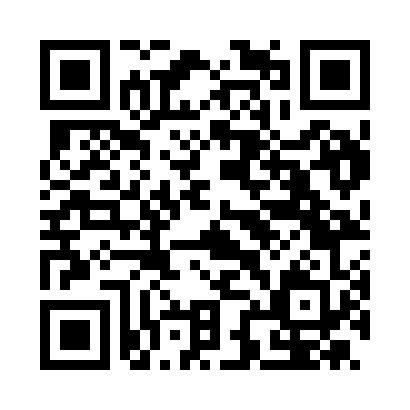 Prayer times for Ala dei Sardi, ItalyWed 1 May 2024 - Fri 31 May 2024High Latitude Method: Angle Based RulePrayer Calculation Method: Muslim World LeagueAsar Calculation Method: HanafiPrayer times provided by https://www.salahtimes.comDateDayFajrSunriseDhuhrAsrMaghribIsha1Wed4:366:211:206:158:199:582Thu4:346:201:206:168:209:593Fri4:326:191:206:178:2110:014Sat4:316:171:196:178:2210:025Sun4:296:161:196:188:2310:046Mon4:276:151:196:188:2410:057Tue4:266:141:196:198:2510:078Wed4:246:131:196:198:2610:089Thu4:226:121:196:208:2710:1010Fri4:216:101:196:218:2810:1111Sat4:196:091:196:218:2910:1312Sun4:176:081:196:228:3010:1413Mon4:166:071:196:228:3110:1614Tue4:146:061:196:238:3210:1715Wed4:136:051:196:238:3310:1816Thu4:116:051:196:248:3410:2017Fri4:106:041:196:248:3510:2118Sat4:096:031:196:258:3610:2319Sun4:076:021:196:268:3710:2420Mon4:066:011:196:268:3810:2621Tue4:046:001:196:278:3910:2722Wed4:036:001:196:278:4010:2823Thu4:025:591:196:288:4110:3024Fri4:015:581:206:288:4110:3125Sat4:005:581:206:298:4210:3226Sun3:585:571:206:298:4310:3427Mon3:575:561:206:308:4410:3528Tue3:565:561:206:308:4510:3629Wed3:555:551:206:318:4510:3730Thu3:545:551:206:318:4610:3831Fri3:535:541:206:328:4710:40